附件 中国羽毛球协会羽毛球运动水平等级评定标准及测试指南一、六级至九级运动员二、少儿一级至少儿七级运动员测试科目一览表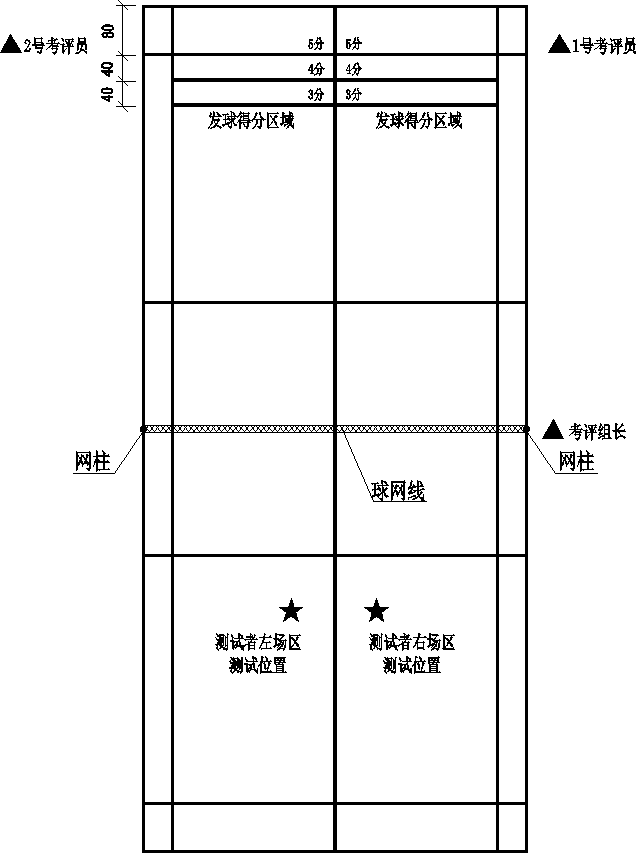 图：正手发高球示意图一、测试者位于待考区。考评员示意后，测试者进入测试区域，面向球网双脚站立在右场区。二、测试者接到考评员口令后开始测试：（一）自右场区内，正手连续发高球，共 8 个球。（二）自左场区内，正手连续发高球，共 8 个球。三、考评员宣布测试结束，测试者原地等待测试成绩。考评员统计分数后宣布测试成绩，测试者离场。注：测试时间为 1 分 30 秒，时间截止后未完成的发球为无效球。发球规则按中国羽毛球协会公布的《羽毛球竞赛规则》执行。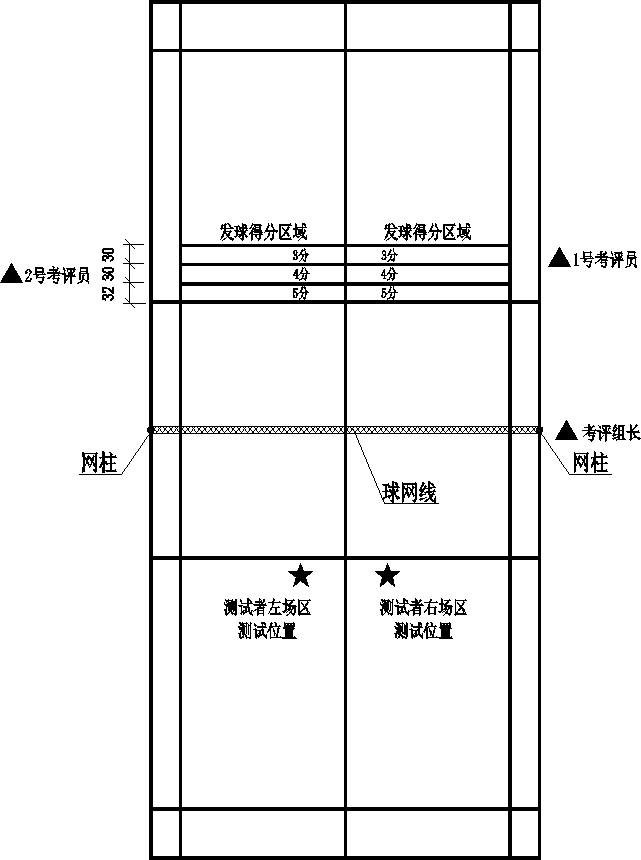 图：正手或反手发网前球示意图一、测试者位于待考区。考评员示意后，测试者进入测试区域，面向球网双脚站立在右场区。二、测试者接到考评员口令后开始测试：（一）自右场区内，正手或反手连续发网前球，共 8 个球。（二）自左场区内，正手或反手连续发网前球，共 8 个球。三、考评员宣布测试结束，测试者原地等待测试成绩。考评员统计分数后宣布测试成绩，测试者离场。注：测试时间为 1 分 30 秒，时间截止后未完成的发球为无效球。测试者在测试过程中只能选择一种发球方式（正手或者反手）， 测试中不能变换发球方式。发球规则按中国羽毛球协会公布的《羽毛球竞赛规则》执行。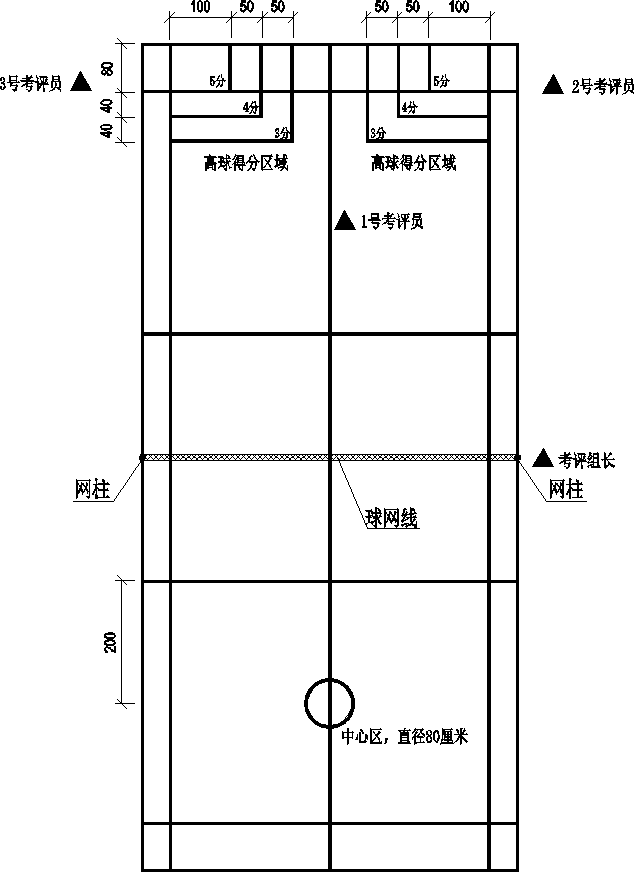 图：定位直线高球示意图一、测试者位于待考区。考评员示意后，测试者进入测试区域，面向球网双脚站立在后场区。二、测试者接到考评员口令后开始测试：（一）正手后场连续击直线高球，共 8 个球。（二）头顶后场连续击直线高球，共 8 个球。三、考评员宣布测试结束，测试者原地等待测试成绩。考评员统计分数后宣布测试成绩，测试者离场。注：每次击球后不必回到中心区。图：正手发高球示意图一、测试者位于待考区。考评员示意后，测试者进入测试区域，面向球网双脚站立在右场区。二、测试者接到考评员口令后开始测试：（一）自右场区内，正手连续发高球，共 8 个球。（二）自左场区内，正手连续发高球，共 8 个球。三、考评员宣布测试结束，测试者原地等待测试成绩。考评员统计分数后宣布测试成绩，测试者离场。注：测试时间为 1 分 30 秒，时间截止后未完成的发球为无效球。发球规则按中国羽毛球协会公布的《羽毛球竞赛规则》执行。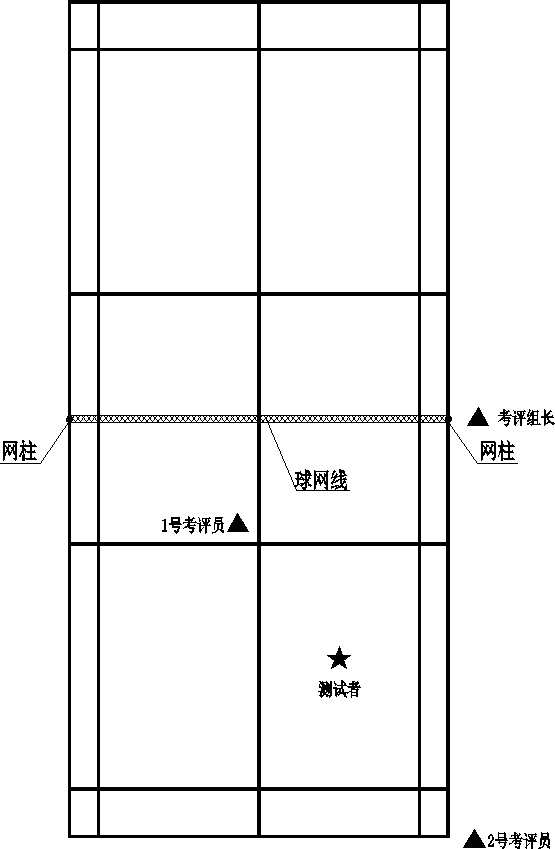 图：正、反手颠球示意图一、测试者位于待考区。考评员示意后，测试者进入测试区域，面向球网双脚站立在有效区(以双打边线、中间线、球网下沿线和端线组成的整个场地的 1/4 区域)内。二、测试者接到考评员口令后开始测试：正手颠球后，再用反手颠球，按正、反、正、反的顺序进行测试。中途掉球或颠球顺序错误后重新颠球。限时 30 秒钟。（若运动员在 30 秒钟内一次连续颠球达 8 个，则不必再继续进行， 测试结束）。三、考评员宣布测试结束，测试者原地等待测试成绩。考评员统计次数后宣布测试成绩，测试者离场。注：测试者必须按照正、反、正、反的顺序颠球，否则从出现错误顺序的第一个球开始计为无效球。测试者球拍触碰球网或脚踩踏任何一条有效区边线，该次颠球为无效球。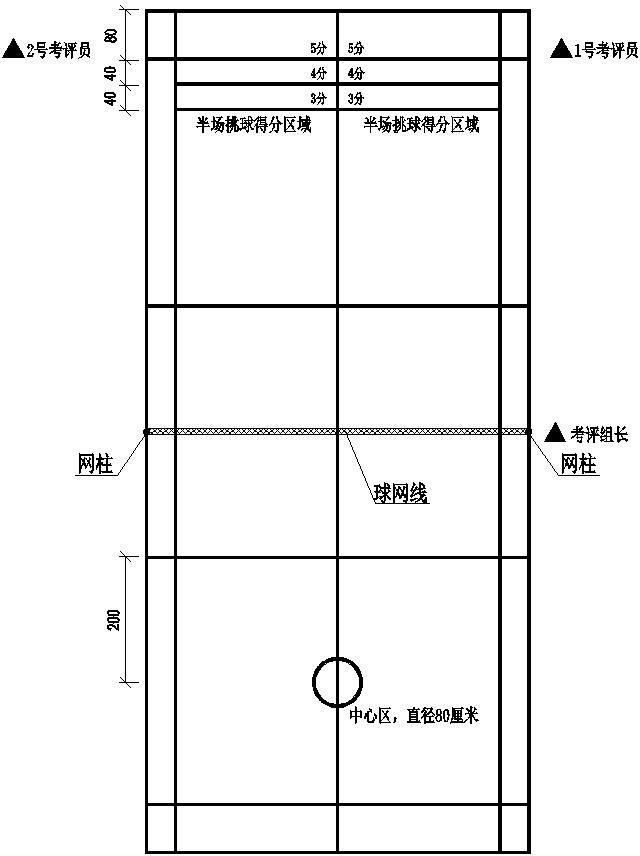 图：定位半场直线挑球示意图一、测试者位于待考区。考评员示意后，测试者进入测试区域，面向球网双脚站立在前场区。二、测试者接到考评员口令后开始测试：（一）正手前场连续挑直线球，共 8 个球。（二）反手前场连续挑直线球，共 8 个球。三、考评员宣布测试结束，测试者原地等待测试成绩。考评员统计分数后宣布测试成绩，测试者离场。注：每次击球后不必回到中心区。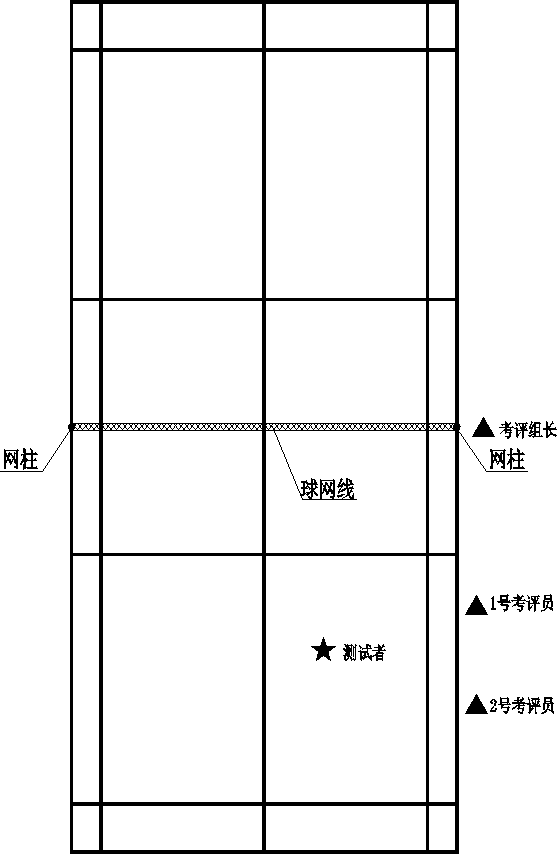 图：单摇跳绳示意图一、测试者位于待考区。考评员示意后，测试者进入测试区域，面向球网双脚站立在测试区内。二、测试者接到考评员口令后开始测试：进行跳绳单摇（每跳跃一次摇绳一周圈）。测试过程中如出现绳绊脚和绳脱落等情况，该次跳跃不计数，测试者重新开始后继续计数。三、考评员宣布测试结束，测试者原地等待测试成绩。考评员统计次数后宣布测试成绩，测试者离场。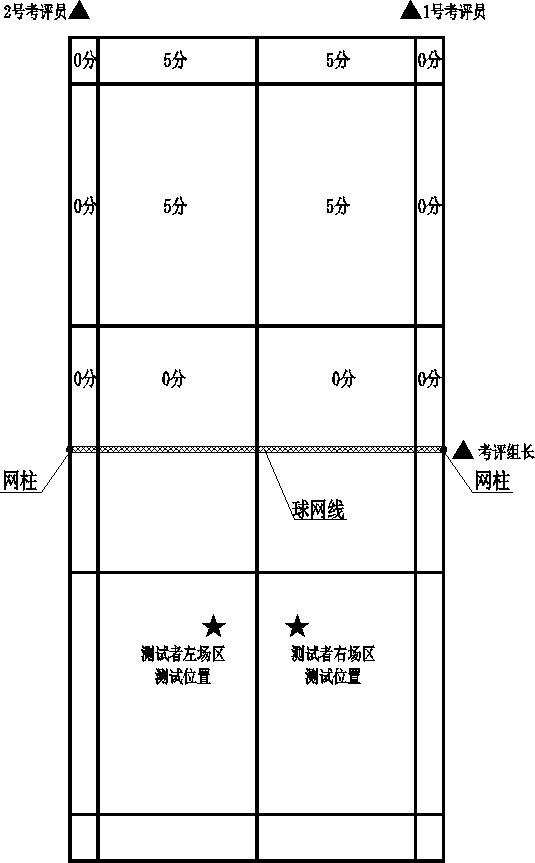 图：正手发球示意图一、测试者位于待考区。考评员示意后，测试者进入测试区域，面向球网双脚站立在右场区。二、测试者接到考评员口令后开始测试：（一）自右场区内，正手连续发球至对方右场区，共 8 个球。（二）自左场区内，正手连续发球至对方左场区，共 8 个球。三、考评员宣布测试结束，测试者原地等待测试成绩。考评员统计分数后宣布测试成绩，测试者离场。注：测试时间为 1 分 30 秒，时间截止后未完成的发球为无效球。发球规则按中国羽毛球协会公布的《羽毛球竞赛规则》执行。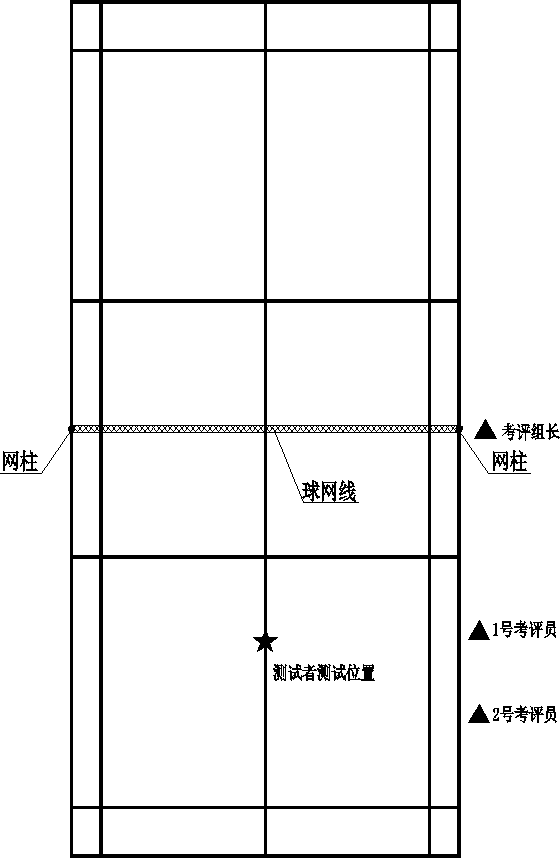 图：正手颠球示意图一、测试者位于待考区。考评员示意后，测试者进入测试区域，面向球网双脚站立在有效区(由左右双打边线、球网下沿线和一侧端线组成的整个场地的 1/2 区域)内。二、测试者接到考评员口令后开始测试：在有效区内用正手颠球。限时 30 秒钟。中途掉球后可捡起继续颠球（若测试者在 30 秒钟内一次连续颠球达 8 个，则不必再继续进行，测试结束）。三、考评员宣布测试结束，测试者原地等待测试成绩。考评员统计次数后宣布测试成绩，测试者离场。注：球拍触碰球网或脚踩踏任何一条有效区边线，该次颠球为无效球。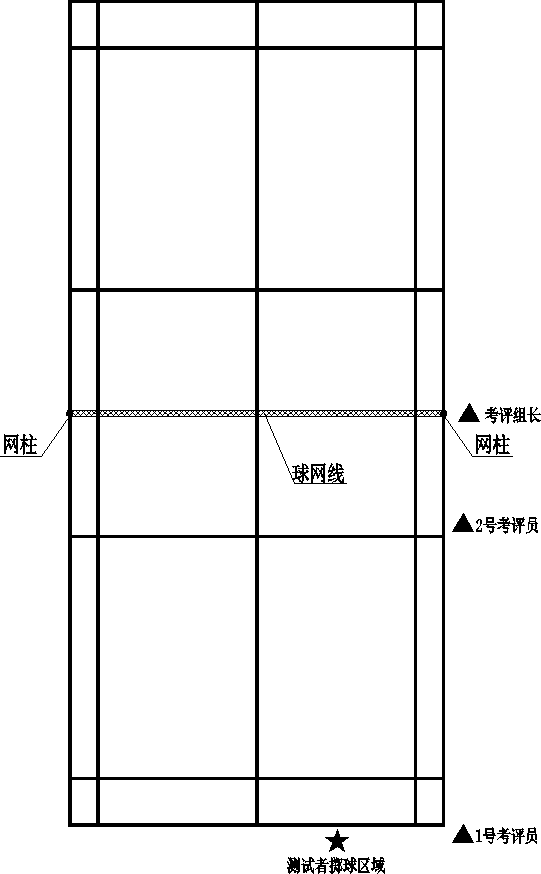 图：羽毛球掷远示意图一、测试者位于待考区。考评员示意后，测试者进入测试区域，面向球网双脚站立在指定端线处。二、测试者接到考评员口令后开始测试：按原地正手打高球动作将球掷至有效区（由两侧端线、中心 线及一侧双打边线组成的整个场地的 1/2 区域）内。如有效，则考评员丈量指定端线至球落点的垂直距离，并宣布当次测量结果； 如无效，则继续进行或结束测试。按以上技术和路线掷 2 个球， 取较好成绩。三、考评员宣布测试结束，测试者原地等待测试成绩。考评员统计分数后宣布测试成绩，测试者离场。注：出现以下情况则该次掷球为无效球：球掷到测试有效区外；掷球过程中有助跑或起跳动作；掷球过程中测试者身体任何部位 接触有效区边线；掷球过程中破坏球的原有形状及重量的行为。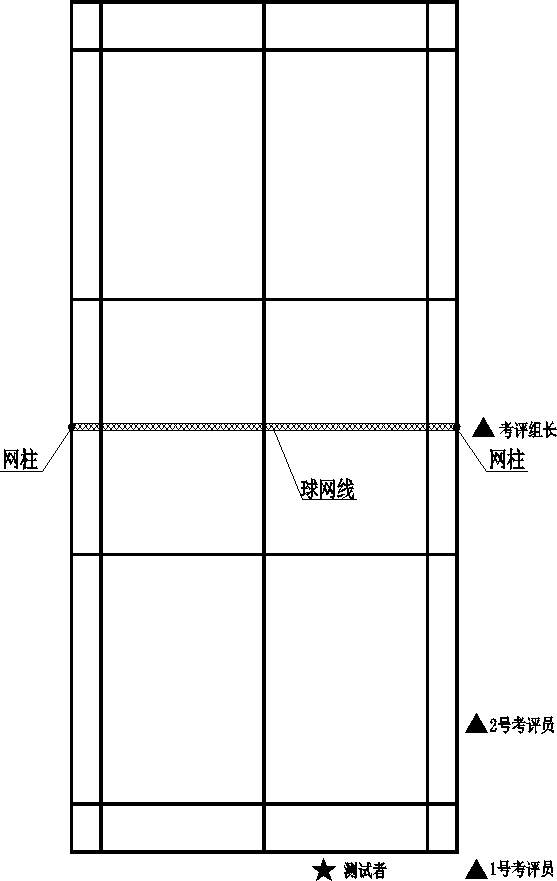 图：立定跳远示意图一、测试者位于待考区。考评员示意后，测试者进入测试区域，面向球网双脚站立在指定端线处。二、测试者接到考评员口令后开始测试：在有效区（由两侧端线、中心线及一侧双打边线组成的整个场地的 1/2 区域）内完成立定跳远动作。如有效，则考评员丈量指定端线至测试者着地点的垂直距离，并宣布当次测量结果。按以上技术和路线跳 2 次，取较好成绩。三、考评员宣布测试结束，测试者原地等待测试成绩。考评员统计分数后宣布测试成绩，测试者离场。注：起跳时脚尖踩线（包括因垫步、连跳等动作引起的脚尖踩线），本次立定跳远成绩无效。起跳第一次着地后身体向着地点后方倾斜（身体与地面有第二次接触），则以最终接触点为着地点。级别 测试科目 1 测试科目 2 测试科目 3 分数 六 级 运动员 移动吊球、推球组合（16 个球） 移动勾球、高球组合（16 个球） 移动放网、反手击高球组合（16 个球） 总分 240 分 达标 144 分 六 级 运动员 正手吊对角、反手推直线、头顶吊对角、正手推直线，重复4 组。 正手勾对角、反手勾对角、正手对角高球、头顶对角高球，重复4 组。 正手放网、反手直线高球，重复8 组。 总分 240 分 达标 144 分 六 级 运动员 按照区域分值累加，满分80 分 按照区域分值累加，满分80 分 按照区域分值累加，满分80 分 总分 240 分 达标 144 分 七 级 运动员 移动抽球组合（16 个球） 移动杀上网组合（16 个球） 移动勾球、推球组合（16 个球） 总分 240 分 达标 144 分 七 级 运动员 正手抽直线、正手抽对角，重复4 组； 反手抽直线、反手抽对角，重复4 组。 正手杀直线、正手放网、头顶杀直线、反手放网， 重复4 组。 正手勾对角、正手推直线、反手勾对角、反手推直线，重复4 组。 总分 240 分 达标 144 分 七 级 运动员 按照区域分值累加，满分80 分 按照区域分值累加，满分80 分 按照区域分值累加，满分80 分 总分 240 分 达标 144 分 八 级 运动员 定位吊对角球（16 个球） 定位高球（16 个球） 定位挑球（16 个球） 总分 240 分 达标 144 分 八 级 运动员 正手吊对角，重复8 个球； 头顶吊对角，重复8 个球。 正手直线高球、正手对角高球、头顶直线高球、头顶对角高球，各重复4 个球。 正手直线挑球、正手对角挑球、反手直线挑球、反手对角挑球，各重复4 个球。 总分 240 分 达标 144 分 八 级 运动员 按照区域分值累加，满分80 分 按照区域分值累加，满分80 分 按照区域分值累加，满分80 分 总分 240 分 达标 144 分 九 级 运动员 正手发高球 （16 个球） 正手或反手发网前球 （16 个球） 定位直线高球（16 个球） 总分 240 分 达标 144 分 九 级 运动员 右场区、左场区，各重复8 个球。 右场区、左场区，各重复8 个球。 正手直线高球、头顶直线高球，各重复8 个球。总分 240 分 达标 144 分 九 级 运动员 按照区域分值累加，满分80 分 按照区域分值累加，满分80 分 按照区域分值累加，满分80 分 总分 240 分 达标 144 分 级别 测试科目 1 测试科目 2 测试科目 3 测试科目 4 分数 少 儿 一 级 运动员 移动高球、吊球组合（16 个球） 移动杀上网组合（16 个球） 移动抽球组合（16 个球） 双摇跳绳（30 秒） 总分 320 分 达标 192 分 少 儿 一 级 运动员 正手对角高球、头顶对角高球、正手对吊球、头顶对角吊球，重复4 组。 正手杀直线、正手放网、头顶杀直线、手放网，重复4 组。 正手抽直线、正手抽对角，重复4 组； 反手抽直线、反手抽对角，重复4 组。一次起跳中，摇绳绕过脚下2 周。 总分 320 分 达标 192 分 少 儿 一 级 运动员 按照区域分值累加，满分80 分 按照区域分值累加，满分80 分 按照区域分值累加，满分80 分 按照双摇个数计算，满分80 分 总分 320 分 达标 192 分 少 儿 二 级 运动员 移动高球、放网组合（16 个球） 移动杀球组合（16 个球） 移动勾球、推球组合（16 个球） 全场四点移动跑（3 组） 总分 320 分 达标 192 分 少 儿 二 级 运动员 正手对角高球、反手放网、头顶对角高球、正手放网，重复4 组。 正手杀直线、正手杀对角、头顶杀直线、头顶杀对角，重复4 组。 正手勾对角、正手推直线、反手勾对角、反手推直线，重复4 组。 双打前、后发球线，单打左、右边线4 个交叉点，每点放3 个球，跑动推球， 重复3 组。 总分 320 分 达标 192 分 少 儿 二 级 运动员 按照区域分值累加，满分80 分 按照区域分值累加，满分80 分 按照区域分值累加，满分80 分 按照时间计算，满分80 分 总分 320 分 达标 192 分 少 儿 三 级 运动员 移动吊球、挑球组合（16 个球） 移动直线杀球（16 个球） 移动放网、挑球组合（16 个球） 前后移动跑（5 组） 总分 320 分 达标 192 分 少 儿 三 级 运动员 正手吊对角、反手挑直线，重复4 组； 头顶吊对角、正手挑直线，重复4 组。正手杀直线、头顶杀直线，各重复8 个球。 正手放网、正手挑直线、反手放网、反手挑直线，重复4 组。 冲跑至前发球线，后退跑至端线，重复5 组。 总分 320 分 达标 192 分 少 儿 三 级 运动员 按照区域分值累加，满分80 分 按照区域分值累加，满分80 分 按照区域分值累加，满分80 分 按照时间计算，满分80 分 总分 320 分 达标 192 分 少 儿 四 级 运动员 移动直线高球（16 个球） 移动吊球（16 个球） 移动放网（16 个球） 两侧移动跑（5 组） 总分 320 分 达标 192 分 少 儿 四 级 运动员 正手直线高球、头顶直线高球，重复8 组。 正手吊对角、头顶吊对角，重复8 组。正手放网、反手放网，重复8 组。 手触单打左右边线，重复5 组。 总分 320 分 达标 192 分 少 儿 四 级 运动员 按照区域分值累加，满分80 分 按照区域分值累加，满分80 分 按照区域分值累加，满分80 分 按照时间计算，满分80 分 总分 320 分 达标 192 分 级别 测试科目 1 测试科目 2 测试科目 3 测试科目 4 分数 少 儿 五 级 运动员 定位直线高球（16 个球） 定位正、反手放网（16 个球） 正手或反手发网前球（16 个球） 两侧并步移动跑（5 组） 总分 320 分 达标 192 分 少 儿 五 级 运动员 正手直线高球、头顶直线高球，各重复8 个球。 正手放网、反手放网，各重复8 个球。右场区、左场区，各重复8 个球。 往返左右单打边线并步跑，重复5 组。总分 320 分 达标 192 分 少 儿 五 级 运动员 按照区域分值累加，满分80 分 按照区域分值累加，满分80 分 按照区域分值累加，满分80 分 按照时间计算，满分80 分 总分 320 分 达标 192 分 少 儿 六 级 运动员 正手发高球 （16 个球） 正、反手颠球（30 秒） 定位半场直线挑球（16 个球） 单摇跳绳（30 秒） 总分 320 分 达标 192 分 少 儿 六 级 运动员 右场区、左场区，各重复8 个球。 正、反手依次颠球，1/4 场区。 正手半场直线挑球、反手半场直线挑球，各重复8 个球。 一次起跳中，摇绳绕过脚下1 周。 总分 320 分 达标 192 分 少 儿 六 级 运动员 按照区域分值累加，满分80 分 按照连续颠球最高数计算，满分80 分 按照区域分值累加，满分80 分 按照单摇个数计算，满分80 分 总分 320 分 达标 192 分 少 儿 七 级 运动员 正手发球 （16 个球） 正手颠球（30 秒） 羽毛球掷远（2 次） 立定跳远（2 次） 总分 320 分 达标 192 分 少 儿 七 级 运动员 右场区、左场区，各重复8 个球。 正手颠球，1/2 场区。 取两次中较好成绩。 取两次中较好成绩。 总分 320 分 达标 192 分 少 儿 七 级 运动员 按照区域分值累加，满分80 分 按照连续颠球最高数计算，满分80 分 按照掷远长度计算，满分80 分 按照跳远距离计算，满分80 分 总分 320 分 达标 192 分 项目评分 少儿一级运动员 少儿二级运动员 少儿三级运动员 少儿四级运动员 少儿五级运动员 少儿六级运动员 少儿六级运动员 少儿七级运动员 少儿七级运动员 少儿七级运动员 项目评分 双摇跳绳 （30 秒） 全场四点移动跑（3 组） 前后移动跑 （5 组） 两侧移动跑 （5 组） 两侧并步移动跑（5 组） 正、反手颠球（30 秒） 单摇跳绳 （30 秒） 正手颠球 （30 秒） 羽毛球掷远 （2 次） 立定跳远 （2 次） 项目评分 (单位:个) (单位:秒) (单位:秒) (单位:秒) (单位:秒) (单位:个) (单位:个) (单位:个) （单位:米） （单位:米） 80 分6724"16"517"19"2880861.670 分6325"517"18"2520"77575.61.560 分5927"17"519"520"867065.21.450 分5528"518"20"7521"656554.81.340 分5130"18"522"22"446044.41.230 分4731"519"23"2523"2355341.120 分4333"19"524"524"25023.6110 分3934"520"25"7524"814513.20.9